                                    Список литературы 8 классТема 1.О любви  Обязательный минимум1.  Данте Алигьери. «Новая жизнь». Фрагмент гл. XXVI2.  Ф. Петрарка. Сонет 1603.  У. Шекспир. Сонет 1304. А. С. Пушкин. «Мадонна»5. А. С. Пушкин. «Я вас любил…»6. М. Ю. Лермонтов. «Я не унижусь пред тобою…»7. А. С. Пушкин. «Сожженное письмо»8. Н. А. Некрасов. «Горящие письма»9. А. С. Пушкин. «Я помню чудное мгновенье…»10. А. А. Блок. «О доблестях, о подвигах, о славе…»11.В. Скотт. «Клятва Норы».12. А. С. Пушкин. «Капитанская дочка»13. И. С. Тургенев. «Ася»14. И. А. Бунин. «Темные аллеи», «Холодная осень»15. А. Н. Островский. «Снегурочка»Внеклассное чтение (ко всей теме). С. Д. Артамонов. «Литература эпохи Возрождения»; Н. Н. Томашевский. «Франческо Петрарка»; А. Аникст. «Шекспир»; А. С. Пушкин. «Сонет» («Суровый Данте не презирал сонета…»), «Сонет» («Поэт, не дорожи любовию народной…»); «Друзья Пушкина: Переписка. Воспоминания. Дневники» (в 2 т.); «Петербургские встречи Пушкина» (сост. Л. Е. Кошевая); А. С . Пушкин. «История Пугачева»; Г. Г. Красухин. «Путеводитель по роману А. С. Пушкина “Капитанская дочка”»; М. И. Цветаева. «Пушкин и Пугачев»; В. Скотт. «Айвенго»; Ш. Бронте. «Джейн Эйр»; П. Мериме. «Кармен»; Ф. М. Достоевский. «Неточка Незванова», «Кроткая»; С. В. Белов. «Ф. М. Достоевский»; М. Басина. «Сквозь сумрак белых ночей»; И. С. Тургенев. «Первая любовь», «Вешние воды»; О. В. Лебедев. «И. С. Тургенев»;А. Н. Островский. «Банкрот, или Свои люди сочтемся», «Горячее сердце»; В. Лакшин. «А. Н. Островский»; И. А. Бунин «Ворон», «Руся», «Галя Ганская», «Чистый понедельник»; А. Н . Беляев. «Человек- амфибия».Тема 2. О Родине    Обязательный минимум1. М. Ю. Лермонтов. «Родина»2. Ф. И. Тютчев. «Эти бедные селенья…»3. А. А. Блок. «Россия»4. 4. С. А. Есенин. «Русь»5. И. А. Бродский. «Стансы городу»6. Н. М. Рубцов. «Звезда полей»7. А. А. Ахматова. «Мужество»8. Р. Г. Гамзатов. «Мой Дагестан»9. К. Ш. Кулиев. «Стихи о Родине»10. А. Н. Радищев. «Путешествие из Петербурга в Москву»11. И. С. Шмелев. «Лето Господне»Внеклассное чтение. М. Ю. Лермонтов. «Жалобы турка», «Прощай, немытая Россия…»; Ф. И. Тютчев. «Слезы людские…», «Умом Россию не понять…»; А. А. Блок. «Русь», «На поле Куликовом», «Скифы»; С.А. Есенин. «Пугачев»; И. А. Бродский. «Стансы» («Ни страны, ни погоста…»), «От окраины к центру», «Рождественский романс»;  Д. Форш. «Радищев»; В. А. О Чивилихин. «Память»; С. Т. Алексеев. «Аз Бога ведаю».Тема 3. О страшном и страхе  Обязательный минимум1.В. А. Жуковский. «Светлана»2. А. С. Пушкин. «Гробовщик»3.Э. А. По. «Падение дома Ашеров»Внеклассное чтение. (ко всей теме) Р.Л. Стивенсон. «Странная история доктора Джеккиля и мистера Хайда»; Э. Т. А. Гофман. «Золотой горшок»; Э. А. По. Стихотворения и новеллы, «Истории Огюста Дюпена»; А. А. Бестужев- Марлинский. «Страшное гаданье»;Н. В.Гоголь. «Нос»; А. К. Толстой. «Упырь».Тема 4. Об обманах и искушенияхОбязательный минимум1. Ж. Б. Мольер. «Тартюф» Ж. Б. Мольер. «Мизантроп», «Мещанин во дворянстве»2. Н. В. Гоголь. «Ревизор»3. А. С. Пушкин. «Пиковая Дама»4.Н. В. Гоголь. «Портрет»Внеклассное чтение. Ж. Б. Мольер. «Скупой», «Дон Жуан»; Н.В. Гоголь. «Женитьба», «Записки сумасшедшего»; М. А. Булгаков. «Жизнь господина де Мольера»; А.А.Блок. «Незнакомка»; И. Ф. Анненский. «Петербург»; В. В . Маяковский. «Последняя Петербургская сказка»; В. В. Набоков. «Пассажир», «Сказка».Тема 5. О нравственном выбореОбязательный минимум1.М. А. Булгаков. «Кабала святош» («Мольер»)2. М. Ю. Лермонтов. «Мцыри»3. Ф. М. Достоевский. «Мальчик у Христа на елке»4. Н.В.Гоголь «Шинель».5. А. П. Чехов. «Пари»6. М. А. Булгаков. «Собачье сердце»7. А.Т.Твардовский «Василий Теркин».Внеклассное чтение (ко всей теме). М. Ю. Лермонтов. «Беглец»; Л. Н . Толстой. «Хаджи- Мурат»; Н. С . Гумилев. «Капитаны»; М. А. Булгаков. «Зойкина квартира», «Роковые яйца», «Последние дни» («Александр Пушкин»), «Дон Кихот»; Ш. де Костер. «Легенда об Улиншпигеле»; А. де Сент- Экзюпери. «Земля людей» («Планета людей»); Т. Капоте. «Луговая арфа» («Голоса травы»); Дж. Сэлинджер. «Над пропастью во ржи».Для заучивания наизусть:1.  Сонет Данте Алигьери или Петрарки2.  А. С. Пушкин. «Мадонна»3.  А. С. Пушкин. «Я вас любил…»4.  М. Ю. Лермонтов. «Я не унижусь пред тобою…» (по желанию)5.  А. С. Пушкин. «Я помню чудное мгновенье…»6.  А. А. Блок. «О доблестях, о подвигах, о славе…» (по желанию)7.  М. Ю. Лермонтов. «Родина»8.  И. А. Бродский. Одно из стихотворений о Петербурге9.  Н. М. Рубцов. «Звезда полей»10. А. А. Ахматова. «Мужество»11. А. А. Блок. «Фабрика», «Незнакомка» (по желанию)12. М. Ю. Лермонтов. «Мцыри»  (отрывок  «Бой с барсом».  Со слов: Я ждал. И вот в тени ночной…  до слов: Он встретил смерть лицом к лицу, Как в битве следует бойцу!..)      Осталось подготовиться к летнему чтению. Закачать в электронную книгу. Купить бумажный вариант.      Возможно, находясь дома, многие или некоторые полюбили чтение...Разлюбить нельзя!    У меня огромная просьба ко всем, кто будет читать летом, выставлять  в нашем чате все то, что вам понравилось, можно и ОБЯЗАТЕЛЬНУЮ литературу.Цитаты, иллюстрации книг..... Ребята, и все же ЗАМЕЧАТЕЛЬНОГО отдыха.      Нет, я не забыла, что "Евгения Онегина" мы учим. По одной строфе  в неделю. Немного утяжеляю или облегчаю задание. За два года я уже поняла, кто на что способен, но нет предела совершенству!        Заведите тетрадочку и записывайте по памяти строфу, которую вы выучили. Говорят, что письмо по памяти обогащает речь, повышает интеллектуальный уровень (с этим не поспоришь), а еще улучшает грамотность (тоже неоспоримые факт)  и не просто улучшает, но и устраняет дисграфию и дислексию.       Я слышу возражения: а зачем это мне надо, Да, соглашусь, может и не надо.... Каждый выбирает свой путь, когда стоит на перекрестке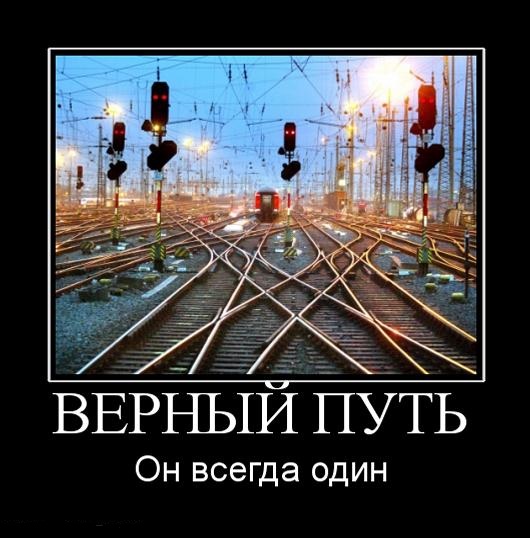 